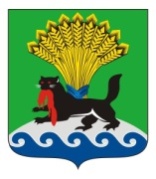 РОССИЙСКАЯ ФЕДЕРАЦИЯИРКУТСКАЯ ОБЛАСТЬИРКУТСКОЕ РАЙОННОЕ МУНИЦИПАЛЬНОЕ ОБРАЗОВАНИЕАДМИНИСТРАЦИЯПОСТАНОВЛЕНИЕот «  07 » февраля 2018г.					                               №64О  выделении специальных мест для размещения печатных агитационных материалов при подготовке и проведении  выборов Президента Российской Федерации на территории Иркутского районного муниципального образования 18 марта  2018 годаРассмотрев предложения Иркутской  районной территориальной избирательной комиссии, в  соответствии с пунктами 7, 10 статьи 54 Федерального закона от 12.06.2002 № 67-ФЗ «Об основных гарантиях избирательных прав и права на участие в референдуме граждан Российской Федерации», Федерального закона от 10.01.2003  № 19-ФЗ «О выборах Президента Российской  Федерации», постановлением администрации Иркутского районного муниципального образования от 15.01.2013 № 28 «Об образовании избирательных участков для проведения выборов, референдумов на территории Иркутского районного муниципального образования», руководствуясь статьями 39, 45, 54 Устава Иркутского районного муниципального образования, администрация Иркутского районного муниципального образования ПОСТАНОВЛЯЕТ:	1. Выделить специальные места на территории избирательных участков в границах Иркутского районного муниципального образования для размещения печатных агитационных материалов при подготовке и проведении  выборов  Президента Российской Федерации на территории Иркутского районного муниципального образования согласно приложению.	2. Запретить размещение агитационных материалов на памятниках, обелисках, зданиях, сооружениях и в помещениях, имеющих историческую, культурную или архитектурную ценность, а также в зданиях, в которых размещены избирательные комиссии, помещения для голосования, и на расстоянии менее 50 метров от входа в них.         	3. Настоящее постановление опубликовать в газете «Ангарские огни», разместить на официальном сайте Иркутского районного муниципального образования www.irkraion.ru.	4. Контроль  исполнения постановления возложить на  заместителя Мэра района - руководителя аппарата.Мэр                                                                                                       Л.П.Фролов                                                                            Приложение                                                                                                                                               к постановлению администрации                                                                               Иркутского  районного                                                                            муниципального образования                                                                            от  07.02.2018          № 64СПЕЦИАЛЬНЫЕ МЕСТАдля размещения печатных агитационных материалов при подготовке и проведении выборов Президента Российской Федерации на территории Иркутского районного муниципального образования  Заместитель Мэра района -                                                          П.Н. Новосельцевруководитель  аппарата  №  избирательного  участкаНаселенный пунктМесто размещения агитационных материалов762р.п. Большая Речкап. Бурдугузп. Дорожный- здание администрации ЗАО «Большереченское», ул. Заречная (забор);- здание администрации ОГУП «ДСИО», ул. Лытина, 27  (забор);- здание администрации Ангарский лесхоз, ул. Октябрьская, 18 (забор);- здание водонапорной башни, ул. 5-ая Советская (фасад);- здание амбулатории Большереченской больницы, ул. Толстого, 3 (фасад);- здание администрации Большереченского МО, ул. Ломоносова, 26 (информационный стенд);- доска объявлений здания дома культуры, ул. Труда, 28 (фасад).- фасад здания магазина, ул. Молодежная;- фасад здания торговой точки, ул. Юности, 5.- забор здания жилого дома п. Дорожный, ул. Трактовая, 4 (забор);- здание водонапорной башни, ул. Лесная763с. Малое Голоустноеп. Нижний Кочергат- доска объявлений магазина ИП «Ворошилова»,           ул. Чайковского, 1;- доска объявлений магазина ИП «Киреев»,                     ул. Черемушки, 23;- доска объявлений магазина ИП «Скобельцина»,          ул. Мира, 37;- ТО АЛХ по Голоустненскому лесничеству,                       ул. Черемушки, 18.- доска объявлений магазина, ул. Центральная, 11.764п. Большое Голоустное- доска объявлений магазина ООО «БИМ»,                       ул. Байкальская, 9;- магазин «Виктория и Я», ул. Кирова, 14;- магазин «Анна» (ООО Зубарева), ул. Кирова, 65;- доска объявлений магазина ИП «Скобельцина»,             ул. Кирова, 28.765с. Горохово д. Степановка- забор магазина ИП «Федорова В.В.», ул. Гагарина, 25;- стена магазина ИП «Ляпунова Л.И. - Рябинушка», Школьная, 7-2.- забор магазина ИП «Шашкова Н.А.», ул. Чехова, 24.766с. Горохово - забор магазина ИП «Горохова Е.И.», ул. Советская, 8 «А»;- забор магазина Гороховского рабкоопа, ул. Советская, 38;- забор магазина ИП «Елисеева Т.А.», ул. Лесная, 2 «Б» .767д. Баруй- забор магазина ИП «Гурова Л.Н.», ул. Маяковского, 37 «Б» ;- забор магазина ИП «Горохова М.А.», ул. Маяковского, 25.768д. Сайгуты- забор магазина ИП «Федорова Б.И.», ул. Комсомольская, 47;- забор магазина  ИП «Татаров П.С.», ул. Тамбовская, 1.769п. Бухун- забор магазина Крупинской И.В., ул. Волочаевская, 1;- стена водокачки, Волочаевская, 14 «А».770д. Верхний Кет- забор магазина ИП «Ляпунова Л.И.», ул. Центральная, 10.771п. ДзержинскДНТ «Миловиды»- бетонный забор при въезде,  п. Дзержинск,                    ул. Производственная, 2; - бетонный забор при выезде из п. Дзержинск по          ул. Стахановская, 49;- кирпичная стена гаража ОГБУЗ «Иркутского районная больница», ул. Центральная, 12 «А».- контора ДНТ «Миловиды», доска объявлений, ул. Любимая, 11 «А».772д. Карлук- фасадная часть общежития №1, ул. Школьная, 1;- забор детского сада напротив магазина РПС, ул. Гагарин, 2; - фасадная часть магазина «Соболь», ул. Юбилейная, 19 «А»;- фасадная часть магазина ИП Хрептов, ул. Рабочая, 20;- информационный стенд  около магазина «Восток», ул. Байкальская, 32;- ДНТ «Пирс» фасадная часть водонапорная башни.773р.п.  Листвянка - доска объявлений магазина «Хороший», ул. Октябрьская, 5;- доска объявлений магазина «Никола», п. Никола, ул. Нагорная, 10;- доска объявлений магазина «Хороший», ул. Академическая, 4;- Почтовое отделение, ул. Горького, 47.774р.п.  Листвянка- магазин «Бриз», ул. Горького, 6;- дом культуры, ул. Горького, 89;- магазин «Андреевский», ул. Гудина, 13;- кафе «Даурия», ул. Куликова, 44.775п. Большие Коты- доска объявлений, ул. Лесная, 6776с. Максимовщина- доска объявлений на заборе магазина ЧП «Старновская», ул. Сибирская, 1 «В»;- доска объявлений магазина Мегетского Поспо №2, ул. Комсомольская, 2 «А»;- доска объявлений МУК «КСЦ», ул. Сибирская, 16 «А».777с. Мамонып. Южныйп. Западный- доска объявлений у магазина ИП Рогова, с. Мамоны, 65;- доска объявлений на заборе возле магазина ООО МиЛена, ул. Садовая, 14;- доска объявлений у магазина «Ермак»  ИП Лещенко, ул. Садовая, 19;- доска объявлений у магазина «Звезда» ИП Столярова Ю.А., ул. Звездная, 2 «А»;- доска объявлений возле магазина, ул. Ангарская, 17.- доска объявлений возле магазина, ул. Проезд Радиан, 20.778д. Малая Еланказ. Вдовина- доска объявлений магазина № 24 Мегетского Поспо, ул. Пролетарская, 18 «А»;- доска объявлений магазина ИП «Ласточка», ул. Пролетарская, 64;- доска объявлений магазина «Жемчужина», ул. Пролетарская, 64.- доска объявлений на заборе, ул. Дорожная, 8.1924с. Мамоны п. Южныйп. Западный- доска объявлений у магазина ИП Рогова, с. Мамоны, 65;- доска объявлений на заборе возле магазина ООО МиЛена, ул. Садовая, 14;- доска объявлений у магазина «Ермак»  ИП Лещенко, ул. Садовая, 19;- доска объявлений у магазина «Звезда» ИП Столярова Ю.А., ул. Звездная, 2 «А»;- доска объявлений возле магазина, ул. Ангарская, 17.- доска объявлений возле магазина, ул. Проезд Радиан, 20.779п. Падь Мельничная д. Новогрудинина- доска объявлений, ул. Трактовая, 1;- доска объявлений магазина ЧП Хомич М.В.                   ул. Центральная, 1.780р.п. Маркова- доска объявлений по ул. Мира, 9, возле автостоянки;- доска объявлений возле многоквартирного дома № 4;- доска объявлений возле магазина «Эконом».781р.п. Маркова- доска объявлений магазина ЧП «Кондрашовой» по            ул. Мира, 47;- доска объявлений ООО УК «Коммунальник» по          ул. Строителей, 6;- доска объявлений, пер. Сосновый, 1;- доска объявлений, ул. Кайской, 6.782р.п. Маркова- доска объявлений по ул. Голышева, 3;- доска объявлений по ул. Лесная,1.783р.п. Маркова, мкр Березовый- доска объявлений, мкр. Березовый, магазин «Янта»; - доска объявлений, магазин «Эконом»;- доска объявлений, магазин «Удача».784р.п. Маркова- доска объявлений, ул. Пихтовая, Еловая, Медовая, Рассветная, А.Рыбака, Изумрудная;- доска объявлений СНТ «Мичуринец», сторожка.1918р.п. Маркова,мкр. Зеленый Берег- доска объявлений, ул. Кедровая, Снежная;- доска объявлений, магазин «Эконом».1925р.п. Маркова,мкр. Изумрудный.- доска объявлений, мкр. Изумрудный, ул. Центральная, въезд;- доска объявлений, мкр. Березовый, Центральная, въезд.1926р.п. Маркова, мкр Березовый.- доска объявлений, мкр. Березовый, 216;- доска объявлений, мкр. Ново-Иркутский, ул. Магистральная, 1;- доска объявлений, мкр. Ново- Мельниково, ул. Центральная, въезд;- доска объявлений, мкр. Сергиев Посад, ул. Центральная, въезд;- доска объявлений, мкр. Николов Посад, ул. Центральная, въезд.785п. Молодежный- остановочный пункт  «Магазином «Березка»».786п. Новая Разводная- доска объявлений ул. Кирпичная, 11 «Б», ул. Трактовая, 26.787п. Молодежный-ИСХИ- доска объявлений на конечной остановке общественного транспорта (ИСХИ) возле дома № 2 А. 788с. Никольск- доска объявлений на территории дома культуры, ул. Комсомольская, 9;- доска объявлений магазина «Ирина» ИП Шибанов, ул.Комсомольская, 4.789с. Егоровщина- информационный стенд территории клуба, ул. Школьная, 14.790д. Рязановщина- информационный стенд на территории клуба, ул. Школьная, 15.791д. Кыцигировка- информационный стенд, ул. Кыцигировская, 1.792с. Оёк- 2 доски объявлений магазинов  ПО «Сибиряк», ул. Кирова, 91 «Б»;- бетонное ограждение территории складов отделения № 1 УНПП «Семена», ул. Коммунистическая, 29 «Б»;- доски объявлений магазинов ПО «Хлебокомбинат», Декабристов, 37 «А»; «Апрель» (ООО «Комтрейд»)      ул. Коммунистическая, 50 «А»;  «Победа» - ул. Коммунистическая, 18 «Б»; «Родной», ул.Победы, 5 «В»; «Галя» (ООО «Исток»), ул.Кирова, 118 «Б»;  «Ромашка» (ИП Кузьминич Т.Н.), ул. Трудовые резервы, 14 «Б»; «Яна» (ИП Муравьева Т.В.), ул. Кирова, 60 «А»; «Аленка» (ИП Баранов Э.В.), ул. Коммунистическая, 33 «А»; «Нива» (ИП Масеева О.А.), ул. Коммунистическая, 37 «А»; «Изобилие» (ООО Изобилие), ул. Кирова,  93 «Б»; «Багира» (ИП Гребенникова Н.Ю.), ул. Коммунистическая, 64 «А»; «М Маркет» (ИП Черных П.В.), ул.Коммунистическая, 70 «А».793с. Оёкд. Зыкова- 2 доски объявлений магазинов  ПО «Сибиряк», ул. Кирова, 91 «Б»;- бетонное ограждение территории складов отделения № 1 УНПП «Семена», ул. Коммунистическая, 29 «Б»;- доски объявлений магазинов ПО «Хлебокомбинат», ул. Декабристов, 37 «А»; «Победа», ул.Коммунистическая, 18 «Б»; «Родной», ул. Победы, 5 «В»; «Галя» (ООО «Исток»), ул. Кирова, 118 «Б»;  Яна» (ИП Муравьева Т.В.), ул. Кирова, 60 «А»; «Аленка» (ИП Баранов Э.В.), ул. Коммунистическая, 33 «А»; «Нива» (ИП Масеева О.А.), ул. Коммунистическая, 37 «А; «Изобилие» (ООО Изобилие), ул. Кирова,  93 «Б»;- стена водонапорной башни в д. Зыкова – ул. 1 Зеленая, 9 «А».794д. Галки- доска объявлений магазина №3 ПО «Сибиряк», ул. Первомайская, 59;- доска объявлений магазинов «Алина» (ИП Цеунчик Е.Н.), ул. Первомайская, 22 «А»;- магазин ИП Шибановой О.В., ул.Первомайская, 40 «А».795д. Коты- доска  объявлений конторы ООО «Луговое», ул. 40 лет Победы, 27 «А»;- магазина «Лунный кот» (ООО «Комтрейд»), ул. Пионерская, 1 «А».796д. Бутырки- доска объявлений магазина ПО «Сибиряк», ул. Школьная, 4; - доска объявлений магазина ИП Шериной Л.П., ул. Набережная, 52 «А».797д. Турская- доска объявлений  магазина «Ирина» (ИП  Ильина И.А.), ул.Центральная, 42 «А».798д. Максимовщина- доска объявлений складов ООО «Сибирская нива».799д. Жердовка- доска объявлений магазина «Экспресс ОК» (ООО «Экспресс ОК»), ул.  Веселая, 8 «А».800в/ч 51870 - доски объявлений при войсковой части № 51870.801д. Ревякинад. Каштак-доска объявлений на здании магазина ИП Толстых С.С ул. Байкальская, 17 «А»;- доска объявлений на здании магазина ООО «Сибирская Нива», ул. Байкальская, 41.- доска объявлений, расположенная, ул. Подгорная, 1.802д. Черемушка- доска объявлений на здании магазина ИП Фролова       Л.А. ул. Дзержинского, 37 «А»;- доска объявлений на здании магазина ООО «Лилия», ул. Дзержинского,  23 «А».803д. Бургаз- доска объявлений около дома культуры, ул. Центральная, 37;- доска объявлений на водонапорной башне,                    ул. Центральная, 64 «А».804с. Смоленщина- доска объявлений  магазина «Первый», ул. Геологическая, 1;- доска объявлений магазина «Бриз», ул. Береговая, 1;- доска объявлений магазина «Экс-клуб»,                         ул. Заводская, 16;- доска объявлений магазина «Аквилон», ул. Трактовая, 1 «Б»;- доска объявлений ИП Гроссман, ул. Путейская, 7;- доска объявлений ИП Гроссман, ул. Карьерная, 21;  - доска объявлений ИП Гроссман, ул. З. Космодемьянской, 45 «Б»;- доска объявлений магазина «Три орешка», ул. Бечаснова, 11;- доска объявлений напротив магазина «Царская охота», ул. Западная, 25 «Г».805д. Сосновый Бор- информационный стенд на здании администрации Сосновоборского МО, ул. Урожайная, 14;- доска объявлений у проходной ОГУЗ «Иркутская областная психиатрическая больница № 2», ул. Мелехова, 8 «А»;- доска объявлений у магазина «Лена», ул. Урожайная, 10;- информационный стенд на стеле «Сосновый Бор», ул. Мелехова (стела);- доска объявлений у здания отделения почтовой связи д. Сосновый Бор, ул. Урожайная, 16.806с. Урик-  доска объявлений около магазина ИП «Вахрушева», ул. Лунина,1;- доска объявлений около водонапорной башни,                   ул. Юбилейная, 4 «А»; - доска объявлений Уриковской амбулатории,                  ул. Ленина, 2;- доска объявлений (водонапорная башня), ул. Мира,       9 «Б»;- доска объявлений магазина «Жасмин», ул. Лунина, 2 «З»807д. Грановщина-доска объявлений около магазина ИП «Вахрушева»,   ул. Загоскина, 52 «Б»; - доска объявлений (ДК д. Грановщина, ул. Загоскина, 65 «В»);- доска объявлений (ФАП,  д. Грановщин, ул. Загоскина, 6-1).808д. Московщина- доска объявлений (ФАП, д. Максимовщина, ул. 50 лет Победы, 26-1);- доска объявлений около водонапорной башни,             ул. Центральная, 18 «А»;- доска объявлений около водонапорной башни,           ул. Центральная, 44 «В»;- доска объявлений около водонапорной башни,              ул. 50 лет Победы, ферма.809д. Столбова- доска объявлений около магазина «Березка»,               ул. Трактовая, 7 «Б»;- доска объявлений около водонапорной башни,            ул. Центральная, 1.810п. Малая Топкап. Парфеновка- доска объявлений магазина «Мир», ул. Ключевая,        43 «А»;- доска объявлений магазина «Светлый» ул. Ключевая, 27 «А»;- доска объявлений магазина  «Алиса», ул. Верхняя,        6 «А»;- доска объявлений  конторы ЖКХ, ул. Ключевая,          27 «Б»;- доска объявлений продуктового павильона,                 ул. Нижняя, 35.811с. Еловка- доска объявлений  магазина ИП Леонов, ул. Центральная, 39;- забор магазина ИП Шашкова Н.А., ул. Центральная, 23 «А»812п. Усть-Балей- забор магазина Гороховского РПС, ул. Ангарская, 29;- забор магазина, ул. Дунайская, 22 «А»;- водонапорная башня, ул. Подстанция;- клуб, п. Усть-Балей, ул. Молодежная, 1 «А» ;- доска объявлений магазина «Удачный», ул. Дунайская, 23 «В».813д. Зорино-Быково- забор магазина Гороховского РПС, ул. Нагорная, 7 «А»;- доска объявлений магазина ИП Чумаков, ул. Трактовая, 5 ;- магазин  «Сластена», ул. Трактовая, 2 «Б»; - пельменная ИП Елисеев А.Ю., ул. Трактовая, 53.814д. Быкова- забор магазина, ул. Калинина, 17 «А»;- клуб, д. Быкова, ул. Сердюкова, 2 «А»;- водонапорная башня, ул. Новая.815д. Усть-Куда- магазин «Жар-птица», ул. Урожайная, 9 А/1816д. Усть-Куда- доска объявлений ОАО «Сосновгео» (проходная), ул. Геологическая, 4;- доска объявлений магазина «Девин», ул. Поджио, 2 «Б»;- доска объявлений магазина «Геолог», ул. Геологическая, 4;- доска объявлений ул. Геологическая - угол ул. 9 Линия, 8817818п. Пивовариха- доска объявлений на здании почтового отделения,      ул. Трактовая, 1 «А»;- тумба для размещения объявлений, ул. Трактовая, 3 «А».819п. Горячий Ключ- доска объявлений у магазина ЧП «Воронина»,             ул. Коммунистическая, 20;- доска объявлений у школы ул. Мира, 25;- тумба для размещения объявлений по                           ул. Коммунистическая, 24;- доска объявлений около почтового отделения, ул. Лесная, 36.820п. Новолисиха- доска объявлений у магазина,  ул. Дорожная, 16;- доска объявлений павильона ИП «Недбаевский», ул. Дорожная, 4;- водонапорная башня, ул. Дорожная.821п. Патроны- доска объявлений, площадь по ул. Набережная между домами 1 и 3;-доска объявлений, ул. Дачная, 13. 822д. Бурдаковка- доска объявлений у магазина райпотребсоюза,               ул.  Трактовая, 5 «А»;- доска объявлений, ул. Рабочая, между домами 4 и 6.823с. Хомутово-информационный стенд около магазина «Престиж»,            ул. Колхозная, 94.824с. Хомутово- доска объявлений  около магазина «Березка», ул. Щербакова, 138 «А»;-информационный стенд около магазина «Северный», ул. Кирова, 75 «А»;- информационный стенд около магазина «Весна»,           ул. И.Рогаль, 2 «А».825с. Хомутово- доска объявлений у магазина «У Владимира»,            ул. Сосновая, 24;- информационный стенд около магазина «Стерх»,            ул. Ленская, 11 «А».826с. Хомутово- информационный стенд около магазина «Ритуальные услуги», ул. Чапаева, 24;- информационный стенд около магазина «Аленка»,    ул. Колхозная, 162;- информационный стенд около магазина «Чародей»,        ул. 2-я Урожайная, 17.827д. Куда- информационный стенд около магазина «Грошик»,    ул. Ленина, 14 «А»;- информационный стенд около магазина «Весна»,          ул. Майская,12;- информационный стенд около магазина «Фея»,            ул. Ленина, 31;- информационный стенд около магазина «Родник»,            ул. Дзержинского, 24 «А».828д. Поздняковад. Талька- информационный стенд около магазина,                          ул. Кузьмихинская, 2 «А».- доска объявлений около магазина сельпо,                      ул. Береговая.829п. Плишкино- доска объявлений, ул. Центральная, автобусная остановка830в/ч 36728 п. Горный- по согласованию с командиром части.831д. Ширяева- стенд на заборе у магазина, ул. Ленина, 22.832д. Лыловщина- стенд на заборе у магазина, ул. Центральная, 60.833д. Тихонова Падь- стенд на заборе у магазина, ул. Центральная, 71.834д. Горяшинад. Тайтура- стенд на заборе у магазина, ул. Солнечная, 2.- стенд на заборе у магазина, ул. Центральная, 12.